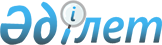 Об определении помещений для проведения встреч с избирателями и мест для размещения агитационных печатных материалов на территории Нуринского района
					
			Утративший силу
			
			
		
					Постановление акимата Нуринского района Карагандинской области от 18 февраля 2015 года № 03/04. Зарегистрировано Департаментом юстиции Карагандинской области 27 февраля 2015 года № 3001. Утратило силу постановлением акимата Нуринского района Карагандинской области от 15 мая 2019 года № 13/01
      Сноска. Утратило силу постановлением акимата Нуринского района Карагандинской области от 15.05.2019 № 13/01 (вводится в действие со дня его первого официального опубликования).

      Примечание РЦПИ:

      В тексте документа сохранена пунктуация и орфография оригинала.
      В соответствии с пунктами 4 и 6  статьи 28 Конституционного закона Республики Казахстана от 28 сентября 1995 года "О выборах в Республике Казахстан",  пункта 2 статьи 31 Закона Республики Казахстан от 23 января 2001 года "О местном государственном управлении и самоуправлении в Республике Казахстан" акимат района ПОСТАНОВЛЯЕТ:
      1. Определить места для размещания агитационных печатных материалов кандидатов в Президенты Республики Казахстан, депутаты Сената и Мажилиса Парламента Республики Казахстан, областного и районного маслихатов, акимов сел и поселков на территории Нуринского района согласно  приложению 1.
      2. Предоставить помещения на договорной основе для проведения встреч кандидатов с избирателями согласно  приложению 2.
      3. Контроль за исполнением настоящего постановления возложить на руководителя аппарата акима района Муканову Салтанат Аккошкаровну.
      4. Признать утратившим силу  постановление акимата Нуринского района от 18 ноября 2011 года № 23/01 "Об определении помещений для проведения встреч с избирателями и мест для размещения агитационных печатных материалов на территории Нуринского района" (зарегистрированное в Реестре государственной регистрации нормативных правовых актов за № 8-14-154, опубликованое в районной газете "Нұра" от 10 декабря 2011 года № 50).
      5. Настоящее постановление вводится в действие со дня его первого официального опубликования. Места для размещения агитационных печатных материалов кандидатов в Президенты Республики Казахстан, депутаты Сената и Мажилиса Парламента Республики Казахстан, областного и районного маслихатов, акимов сел и поселков на территории Нуринского района Помещения, предоставляемые на договорной основе для проведения встреч кандидатов с избирателями
					© 2012. РГП на ПХВ «Институт законодательства и правовой информации Республики Казахстан» Министерства юстиции Республики Казахстан
				
Аким района
К. Бексултанов
№
Наименование населенного пункта
Место для размещения агитационных печатных материалов
1
поселок Киевка
Информационные тумбы на углу улиц Тәуілсіздік и Абая
2
село Щербаковское
Информационный стенд на территории центрального парка, улица Мира
3
село Кертинди
Информационный стенд на пересечении улиц Тіршілік и Қызыл қазақ
4
село Ахметауыл
Информационный стенд по улице Мира
5
село имени К. Мынбаева
Информационный стенд по улице Дорожная
6
село Кобетей
Информационный стенд по улице Казахстанская
7
село Куланотпес
Информационный стенд по улице Больничная
8
село Балыктыколь
Информационный стенд по улице Бейбітшілік
9
село Жараспай
Информационный стенд по улице Мәдениет
10
село Акмешит
Информационный стенд по улице С. Сейфуллина
11
село Карой
Информационный стенд по улице Абая
12
село Байтуган
Информационный стенд на пересечении улиц Независимости и Ауезова
13
село Тассуат
Информационный стенд по улице Ленина
14
село Пржевальское
Информационный стенд по улице Шевченко
15
село Майоровка
Информационный стенд по улице Центральная
16
село Изенды
Информационный стенд на пересечении улиц Байдалы Бокаева и Абдыкарима Кудайбергенова
17
село Шахтерское
Информационный стенд на пересечении улиц Строительная и Центральная
18
село Заречное
Информационный стенд по улице Ленина
19
село Куланутпес
Информационный стенд по улице Абылайхана
20
поселок Шубарколь
Информационный стенд по улице Рыскулбекова
21
село Баршино
Информационный стенд по улице Аблахатова
22
село Жанбобек
Информационный стенд по улице Садвакасова
23
село Ткенекты
Информационный стенд по улице Акибека
24
село Каракаска
Информационный стенд по улице Мира
25
село Талдысай
Информационный стенд по улице Советская
26
село Соналы
Информационный стенд по улице Абая Приложение 2 к постановлению
акимата Нуринского района
от 18 февраля 2015 года № 03/04
№
Адрес места проведения встреч
Место проведения встреч
1
Нуринский район, поселок Киевка
1. Здание коммунального государственного казенного предприятия "Нуринский районный Дом культуры"
2. Здание коммунального государственного казенного предприятия "Историко-краеведческий музей Нуринского района"
2
Нуринский район, село Куланотпес
Здание сельского клуба
3
Нуринский район, село Жараспай
Здание сельского Дома культуры
4
Нуринский район, село Байтуган
Здание сельского Дома культуры
5
Нуринский район, село Акмешит
Здание коммунального государственного учреждения "Средняя школа имени С. Талжанова Нуринского района"
6
Нуринский район, село Тассуат
Здание сельского Дома культуры
7
Нуринский район, село Заречное
Здание сельского клуба
8
Нуринский район, село Майоровка
Здание сельского клуба
9
Нуринский район, село Изенды
Здание сельского Дома культуры
10
Нуринский район, село К. Мынбаева
Здание сельского Дома культуры
11
Нуринский район, село Кертинды
Здание сельского Дома культуры
12
Нуринский район, село Пржевальское
Здание коммунального государственного учреждения "Пржевальское средняя школа Нуринского района"
13
Нуринский район, село Ахмет ауыл
Здание сельского Дома культуры
14
Нуринский район, село Щербаковское
Здание сельского Дома культуры
15
Нуринский район, село Кобетей
Здание сельского Дома культуры
16
Нуринский район, село Шахтерское
Здание сельского Дома культуры
17
Нуринский район, село Карой
Здание коммунального государственного учреждения "Каройская средняя школа Нуринского района"
18
Нуринский район, село Кантай
Здание коммунального государственного учреждения "Основная школа имени Д. Шалабекова Нуринского района"
19
Нуринский район, село Алгабас
Здание коммунального государственного учреждения "Пушкинская основная школа Нуринского района"
20
Нуринский район, село Балыктыколь
Здание коммунального государственного учреждения "Балыктыкольская основная школа Нуринского района"
21
Нуринский район, село Жана-курлус
Здание коммунального государственного учреждения "Жана-курлусская начальная школа Нуринского района"
22
Нуринский район, село Ондрус
Здание коммунального государственного учреждения "Ондрусская начальная школа Нуринского района"
23
Нуринский район, село Куланутпес
Здание коммунального государственного учреждения "Куланутпесская основная школа Нуринского района"
24
Нуринский район, село Ныгман
Здание коммунального государственного учреждения "Ныгыманская начальная школа Нуринского района"
25
Нуринский район, село Актубек
Здание начальной школы села Актубек
26
Нуринский район, село Ткенекты
Здание коммунального государственного учреждения "Сарыузенская основная школа Нуринского района"
27
Нуринский район, поселок Шубарколь
Здание коммунального государственного учреждения "Шубаркольская средняя школа Нуринского района"
28
Нуринский район, село Соналы
Здание коммунального государственного учреждения "Соналинская начальная школа Нуринского района"
29
Нуринский район, село Каракаска
Здание начальной школы села Каракаска
30
Нуринский район, село Талдысай
Здание коммунального государственного учреждения "Начальная школа имени Турлыбекова Нуринского района"
31
Нуринский район, село Баршино
Здание коммунального государственного учреждения "Баршинская средняя школа Нуринского района"
32
Нуринский район, село Жанбобек
Здание коммунального государственного учреждения "Каракоинская средняя школа Нуринского района"